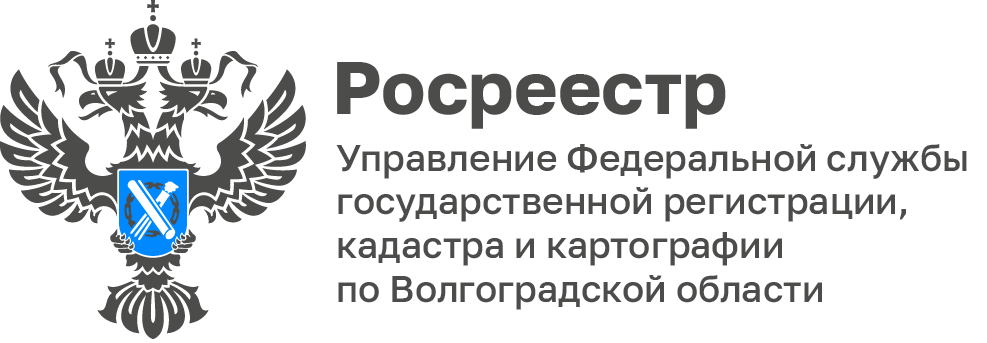 Свыше 28 тысяч кв.м. земельных участков узаконено в Волгоградской области в рамках «Гаражной амнистии»По состоянию на 18 апреля 2023 года в рамках реализации Закона о «гаражной амнистии» Управлением Росреестра по Волгоградской области осуществлены учетно-регистрационные действия в отношении 425 гаражей и 967 земельных участков общей площадью 28359,0 кв. м.Закон о «гаражной амнистии» устанавливает, что до 1 сентября 2026 года гражданин, использующий гараж, являющийся объектом капитального строительства и возведенный до дня введения в действие Градостроительного кодекса РФ, имеет право на предоставление в собственность бесплатно земельного участка, находящегося в государственной или муниципальной собственности, на котором он расположенВ частности, если земельный участок для размещения гаража был предоставлен гражданину или передан ему какой-либо организацией (в том числе с которой этот гражданин состоял в трудовых или иных отношениях), либо иным образом выделен ему, либо право на использование такого земельного участка возникло у гражданина по иным основаниям.С уважением,Балановский Ян Олегович,Пресс-секретарь Управления Росреестра по Волгоградской областиMob: +7(987) 378-56-60E-mail: pressa@voru.ru